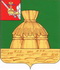 АДМИНИСТРАЦИЯ НИКОЛЬСКОГО МУНИЦИПАЛЬНОГО РАЙОНАПОСТАНОВЛЕНИЕг. НикольскО внесении изменений в постановление администрации Никольского муниципального района   от 17.01.2011г. № 21            В целях оперативного решения вопросов по предоставлению земельных участков на территории Никольского муниципального района, в связи с кадровыми перестановками в Администрации Никольского муниципального района, руководствуясь ст. 29 Устава районаПОСТАНОВЛЯЕТ:1. Приложение № 2 к постановлению Администрации Никольского муниципального района от 17.01.2011г. № 21 «Об утверждении Положения о комиссии  по рассмотрению заявлений от физических и юридических лиц о предоставлении земельных участков, государственная собственность на которые не разграничена на территории Никольского муниципального района» следующие изменения: изложить в новой редакции:  «                                                                                                                          Приложение № 2                             к постановлению       администрации Никольского                муниципального района                      от 17.01.2011 г. № 21 СОСТАВ комиссии по рассмотрению заявлений от физических и юридических лиц о предоставлении земельных участков, государственная собственность на которые не разграничена на территории  Никольского муниципального района        Баданина А.Н. – Первый заместитель Главы района, председатель комиссии;        Бревнова Н.В. - председатель комитета по управлению имуществом администрации Никольского муниципального района, заместитель председателя комиссии;        Пахолкова И.И. – главный специалист комитета по управлению имуществом администрации Никольского муниципального района, секретарь комиссии;        Члены комиссии:         Подольская Н.В. – главный специалист отдела по муниципальному хозяйству, строительству, градостроительной деятельности и природопользованию администрации Никольского муниципального района;          Полевая М.А. – заведующий юридическим отделом администрации Никольского муниципального района;          Лешуков А.С. – главный специалист (архитектор) отдела по муниципальному хозяйству, строительству, градостроительной деятельности и природопользованию администрации Никольского муниципального района;         Баданина В.А. – заместитель Главы МО г. Никольск  (по согласованию)         В зависимости от территории, где предоставляется земельный участок, на заседание  комиссии  по рассмотрению заявлений от физических и юридических лиц о предоставлении земельных участков, государственная собственность на которые не разграничена  на территории Никольского муниципального района присутствует глава соответствующего городского или сельского поселения (или его уполномоченный представитель) (по согласованию).»  1.2. Признать утратившими силу следующие постановления администрации Никольского муниципального района:-  от 15.03.2011г. № 180 «О внесении дополнений в постановление Администрации Никольского муниципального района от 17.07.2011года № 21»;- от 18.06.2012г. № 695 «О внесении изменений в постановление Администрации Никольского муниципального района от 17.07.2011года № 21»;- от 11.11.2013г. № 1379 «О внесении изменений в постановление администрации Никольского муниципального района от 17.07.2011года № 21»;- от 30.04.2015г. № 357 «О внесении изменений в постановление администрации Никольского муниципального района от 17.07.2011года № 21»;- от 29.06.2015г. № 498 «О внесении изменений в постановление администрации Никольского муниципального района от 17.07.2011года № 21».2. Настоящее постановление вступает в силу со дня подписания и подлежит размещению на официальном сайте администрации Никольского муниципального района в информационно-телекоммуникационной сети «Интернет»          Глава  района -						В.В. Панов20.01.2017 года№ 74                                  